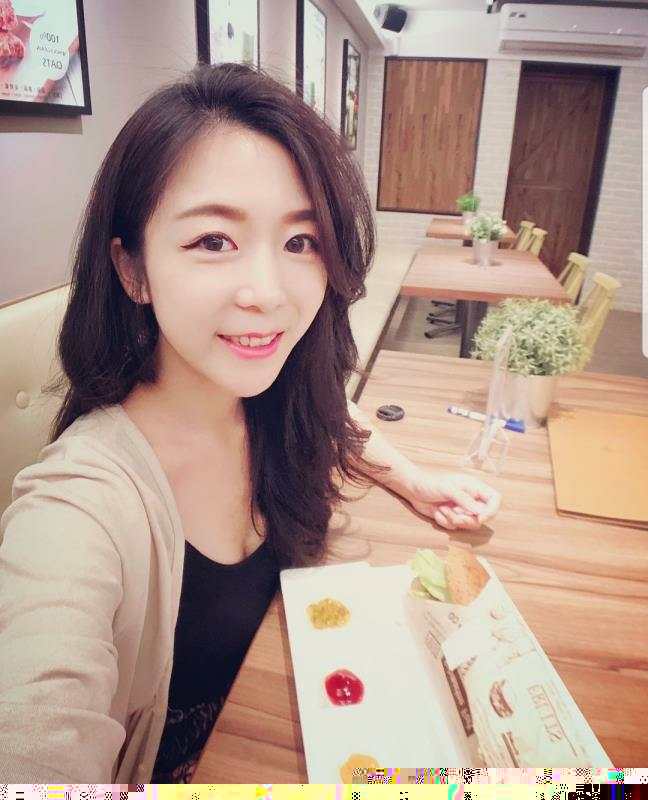 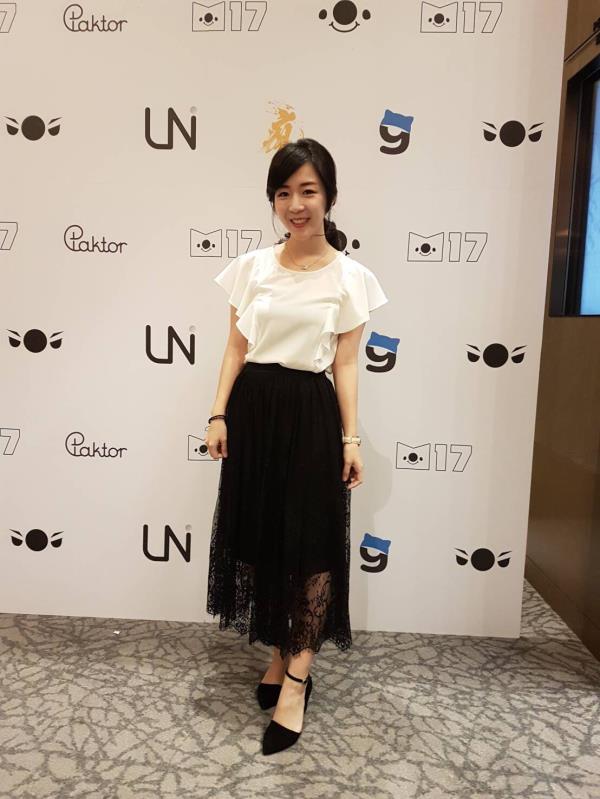 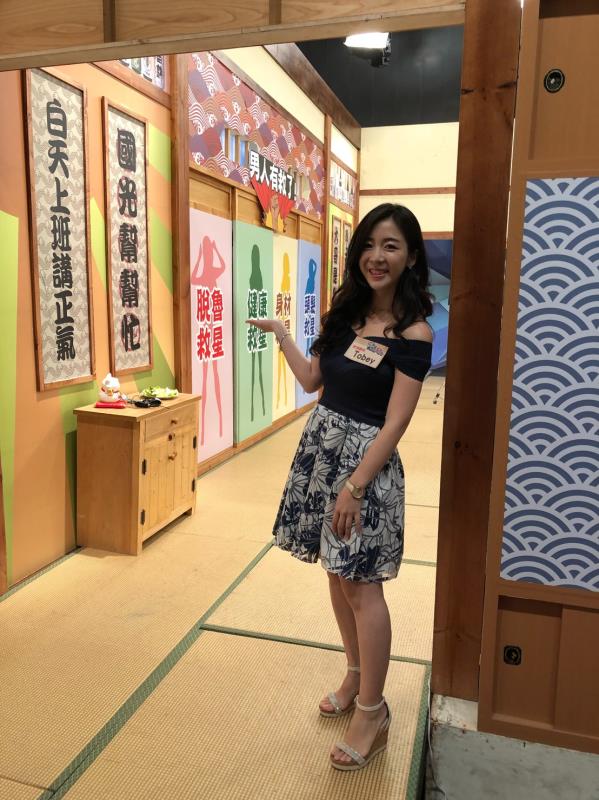 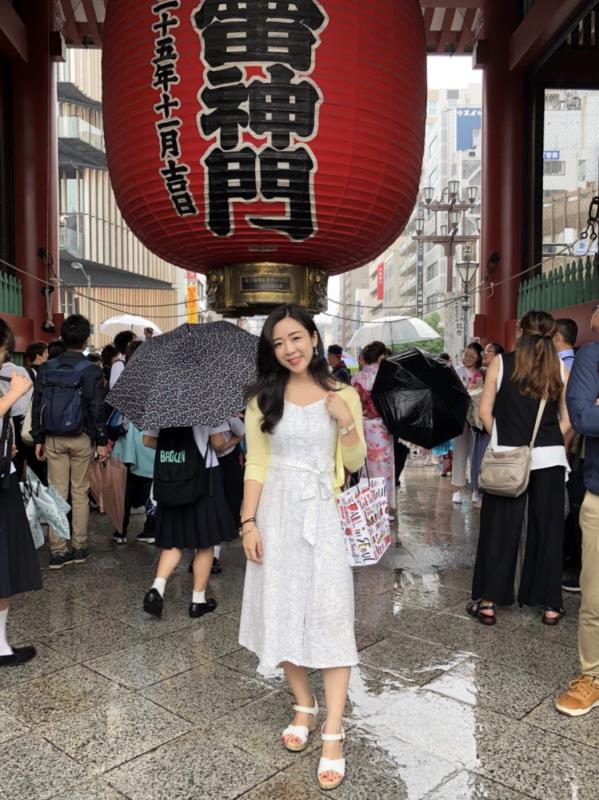 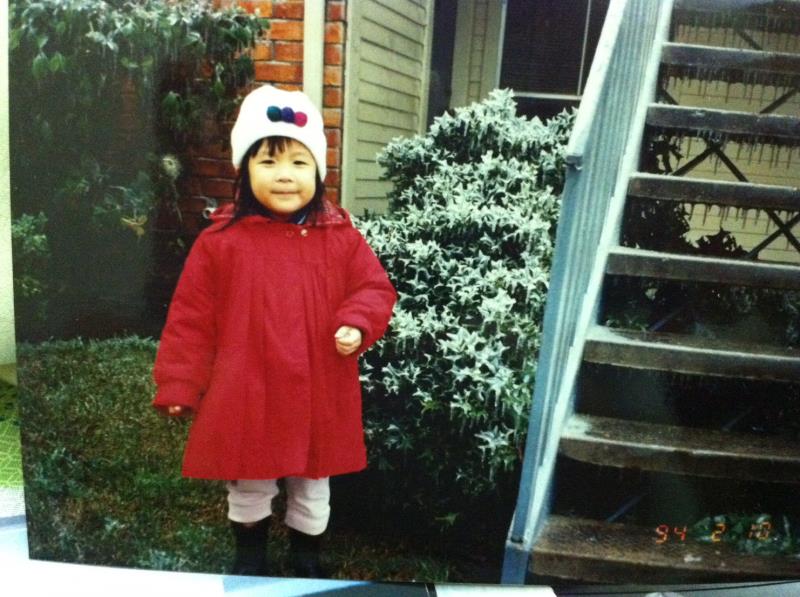 個人資料編號：	年齡：	29血型：	A身高：	155體重：	45最高學歷：	大學學校：	澎湖科技大學科系:	觀光目前職業：	業務婚姻狀態：	未婚國籍：	台灣種族：	亞洲人自然膚色：	黃自然髮色：	黑眼睛顏色：	黑眼睛狀況:	近視性格:	活潑愛好：	踏青 運動 旅遊才能：	行銷 美術 唱歌運動頻率：	偶爾希望和受卵家庭保持什麼關係:	依照受贈父母決定醫療歷史家庭歷史是否是否是雙眼皮:○是否有接受整形：○是否有使用過毒品或違禁藥物:○是否有違法犯罪記錄:○是否有被逮捕過：○是否捐過卵子:○是否吃過抗抑鬱藥物:○是否正在使用藥物：○是否有住院的記錄：○感冒感冒感冒感冒是否有做過手術:○是否有過重大疾病:○是否有接受過輸血:○是否有接受過器官移植:○是否有接受過骨髓移植:○是否有接受過精神治療:○本人/ 性伴侶是否有被確診過性病:○是否有懷孕過:○現在使用的避孕方式:○保險套保險套保險套保險套一年內是否看過的醫生 ( 尤其婦產科): ○尿道炎是否抽菸：○是否有喝酒：○月經是否正常:○○是否被領養的:是否有家族遺傳疾病：○家族是否有雙胞胎/ 三胞胎歷史:○關係年紀身高體重學歷職業健康狀況父親6116558大專電機工程師非常健康